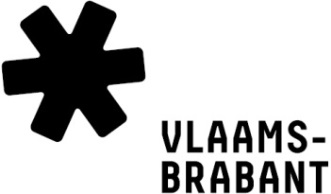 Kandidaatstelling netwerk ‘Boeren met Klasse’AANVRAAG 2021Er zijn 2 manieren om een subsidieaanvraag in te dienen, uiterlijk 1 november 2020.
Het bedrijf houdt zelf een exemplaar bij en legt dit voor op verzoek van de provincie Vlaams-BrabantPer mail	 landbouw@vlaamsbrabant.bePer post	 Provincie Vlaams-Brabant, Dienst land-en tuinbouw, Provincieplein 1, 3010 Leuven
 		Poststempel geldt als bewijs voor tijdige indiening
BEDRIJFSGEGEVENSNaam		     			Voornaam	      Bedrijfsnaam	     Adres Straat en nummer	 	      Postcode en gemeente	      


Indien het bezoekadres verschilt van de bedrijfszetel of het communicatieadres, gelieve dan hieronder ook het bezoekadres in te vullen.BezoekadresStraat en nummer	 	      Postcode en gemeente	      
Tel.	     	GSM	     	Fax	     
E-mail	     
Website, FaceBook	     Ondernemingsnummer		     Bankrekeningnummer (IBAN)	BE       Land- of tuinbouwer in:  hoofdberoep   bijberoep

Omschrijving bedrijf: sector(-en), teelten en eventueel productiemethode
 bv. gemengd, melkvee, akkerbouw, fruit, zelfoogst, bio, gangbaar, CSA,…
     Het bedrijf is ook lid van		Kijkboerderijen (Plattelandsklassen vzw)	Melk4kids (VLAM)	Straffe Streek (Streekproducten Vlaams-Brabant vzw)	Steunpunt Korte Keten (Ferm)	Recht van bij de boer (VLAM)	Steunpunt Groene Zorg	Logeren in Vlaanderen VakantielandHET BEDRIJF WENST VOLGENDE GROEPEN TE ONTVANGEN
 Klasbezoeken	 	Basisonderwijs kleuter	 	Basisonderwijs lager	 	Secundair onderwijs 	Hoger onderwijs
 	Wenst enkel klasbezoeken uit de eigen gemeente te ontvangen (dus eerder sporadisch, nabijheidseducatie)	Wenst ook klasbezoeken uit andere gemeenten en provincies te ontvangen	 Groepsbezoeken buiten schoolverband		Andere groepen van kinderen en jongeren (jeugdbewegingen, speelpleinen,…)		Andere groepen volwassenen (groepen in familieverband, verenigingen, bedrijven,…)		Wenst groepen te ontvangen in weekends en/of vakantieperiodes		Wenst geen groepen te ontvangen in weekends en/of vakantieperiodesKORTE OMSCHRIJVING VAN HET (EDUCATIEF) PROGRAMMA DAT WORDT AANGEBODEN
     Kostprijs van het bezoek
0,00 euro per	      	per leerling of bezoeker0,00 euro per	      	per klas of groepPrijsomschrijving, eventuele kortingen en extra’s
Bijvoorbeeld: prijsverschil voor verschillende doelgroepen of tijdens bepaalde dagen, degustaties,…
     BIJKOMENDE INFORMATIEHoeveel personen kan het bedrijf maximaal ontvangen?		     
Het bedrijf heeft een ontvangstruimte voor groepen? Ja, de capaciteit is      
 NeeHet bedrijf is toegankelijk voor personen met een handicap? 	 Ja	 NeeHet bedrijf is bereikbaar met het openbaar vervoer?
 	Ja, met volgende lijnen      	Nee
Het bedrijf ontvangt momenteel al:Groepen	 Ja	 NeeKlassen	 Ja	 NeeAndere activiteiten en verbredingstakken op het bedrijf: speeltuin, proeverij, zorgboerderij, hoevewinkel, thuisverkoop, automaat, kinderfeestjes, Picknick een Hoeve, hoeveterras, catering, hoevetoerisme, boerengolf, geschenkmanden, vergaderen op de boerderij, Tour de Crème, hoevezuivel,…
     Ondergetekende, hierna genoemd het la   nd- of tuinbouwbedrijf, wenst zich kandidaat te stellen voor het netwerk 'Boeren met Klasse'.Het land- of tuinbouwbedrijf verklaart zich akkoord met het provinciaal reglement inzake de toekenning van subsidies voor groepsbezoeken aan land- en tuinbouwbedrijven en de kwaliteitsrichtlijnen van het handboek.De subsidie wordt gegeven onder de vorm van de-minimissteun, waarvan de voorwaarden bepaald worden in verordening (EU) nr. 1407/2013 van de Commissie van 18 december 2013 betreffende de toepassing van de artikelen 107 en 108 van het Verdrag betreffende de werking van de Europese Unie op de-minimissteun, PB L 352, 24 december 2013, p. 1-8. Overeenkomstig artikel 3, lid 2, van verordening (EU) nr. 1407/2013 van de Commissie van 18 december 2013 ligt het totale bedrag aan de-minimissteun dat wordt verleend, niet hoger dan 200.000 euro over een periode van drie belastingjaren.De subsidie wordt overeenkomstig artikel 6, lid 3, van de voormelde verordening pas verleend nadat de begunstigde dit aanmeldingsformulier heeft ingevuld en ondertekend als verklaring op eer en bezorgd heeft aan de Provincie Vlaams-Brabant, dienst land- en tuinbouw.Datum	      				Plaats	     HandtekeningWij respecteren jouw privacy: www.vlaamsbrabant.be/privacy